Hrana na poti skozi telo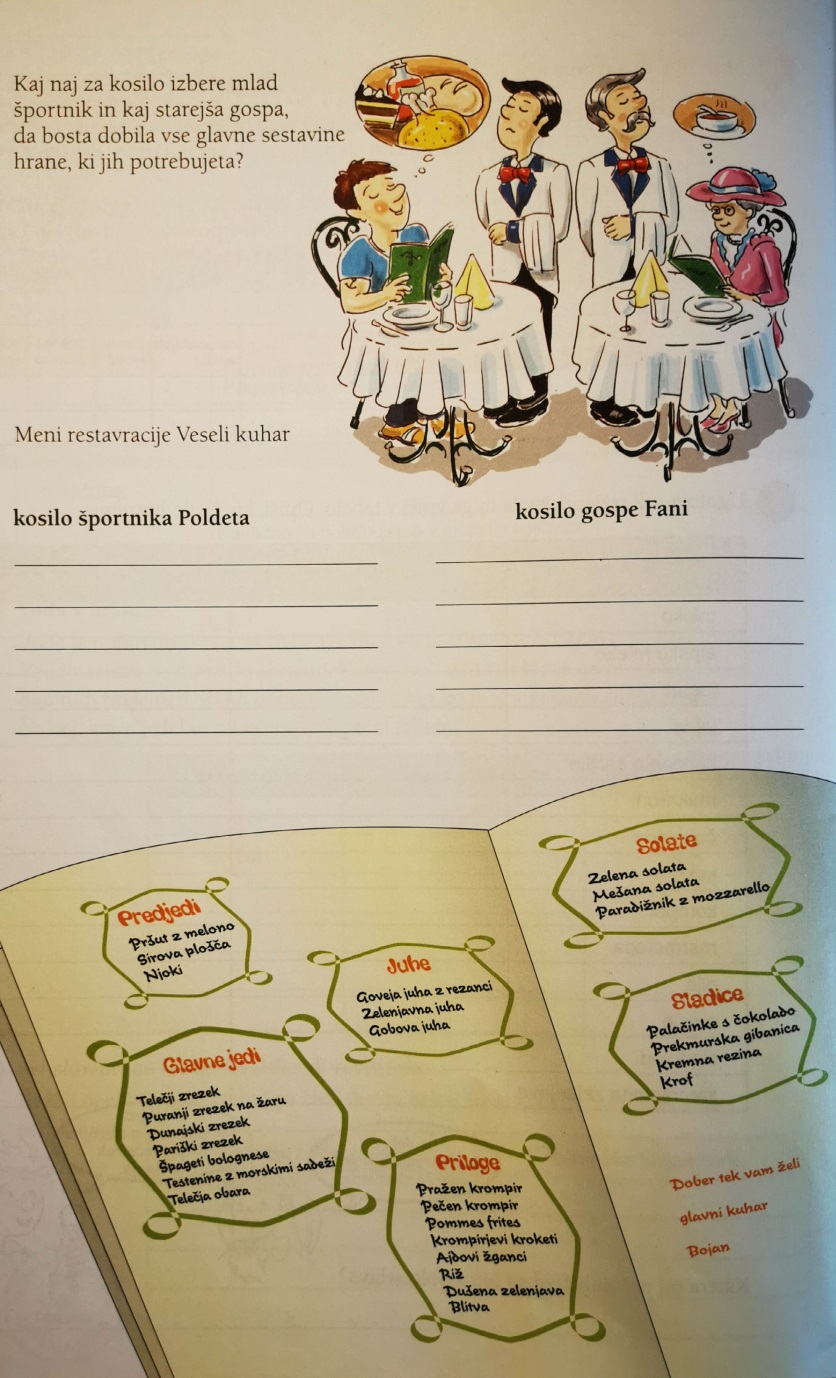 